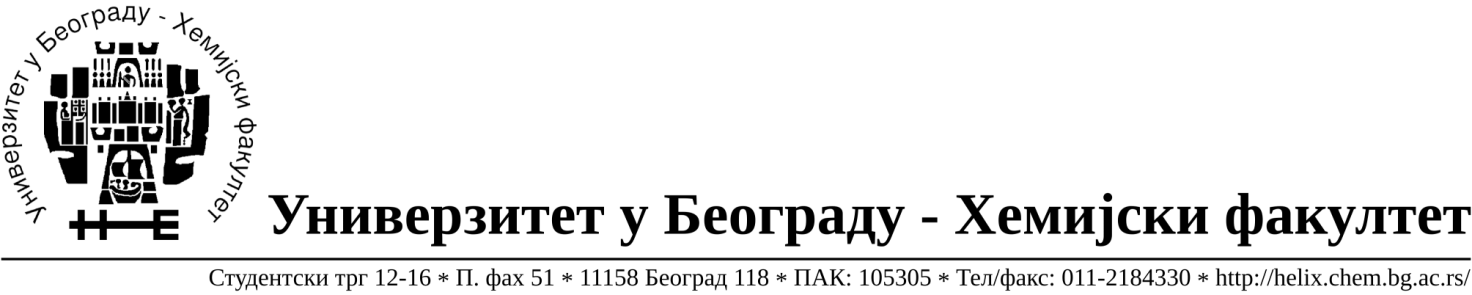 Na zahtev( pitanje) potencijalnih ponuđača, ovim putem dostavljamo traženo pojašnjenje             ( odgovor) u vezi javne nabavke male vrednosti dobara- materijal za nauku –staklo i potrošni materijal, broj 23/15. Pitanje:-  Partija-  261. Da li mislite na 20 tabaka filter papira?Odgovor: Misli se na tabak (list) veličine 580x580 mmУ Београду, 07.09.2015.године.